敬愛的國中家長們：     為增進國中端學生及家長們對技職教育與五專免試入學方式的了解，馬偕專校(以下簡稱本校)特別規劃舉辦「技職教育宣導講座｣及「五專免試入學說明會｣。(一切規則以109學年度北區五專聯合免試入學招生委員會所公告為主)     說明會時間訂於109年01月18日（六）13:30-16:20，期待您的參與！活動時程如下：承辦單位:馬偕專校:教育推展中心連絡電話:(02)28584180分機 2117 或 2119 呂漢軍主任、游佳君辦事員傳真號碼:(02)2858-4183 (請註明游小姐收)聯絡EMAIL: s505@mail.mkc.edu.tw (游小姐收)109年01月08日(三)17:00公告名單至本校首頁馬偕專校    敬邀  ---------------------------------------------------------------------------------報 名 回 條回條請於108年01月03日（五）前由貴子弟繳交予輔導室(資料組) □ 我要參加109年01月18日(六) 13:30～14:20技職教育宣導講座。□ 我要參加109年01月18日(六) 15:00～15:50五專免試入學說明會。 (以上活動可複選)□ 很抱歉，剛好有事，但我仍關心相關訊息請提供相關資料。   地址(寄送簡介)： (郵遞區號：        )                                    
就讀國中/年級：學生姓名：家長姓名：聯絡電話：交通方式：□ 捷運(捷運站有接駁車)  □ 自行開車(停車位有限)             當日孩子陪同出席 ( 前來的人數共    位 )附註:現場座位有限，額滿為止。(一切以貴校輔導室繳交回條至本校承辦單位報名順序為準)本校交通方式4. 大南客運中型巴士車(車體標示馬偕專校) 往返 捷運關渡站一號出口-馬偕專校 來回接駁5. 走路約10-15分鐘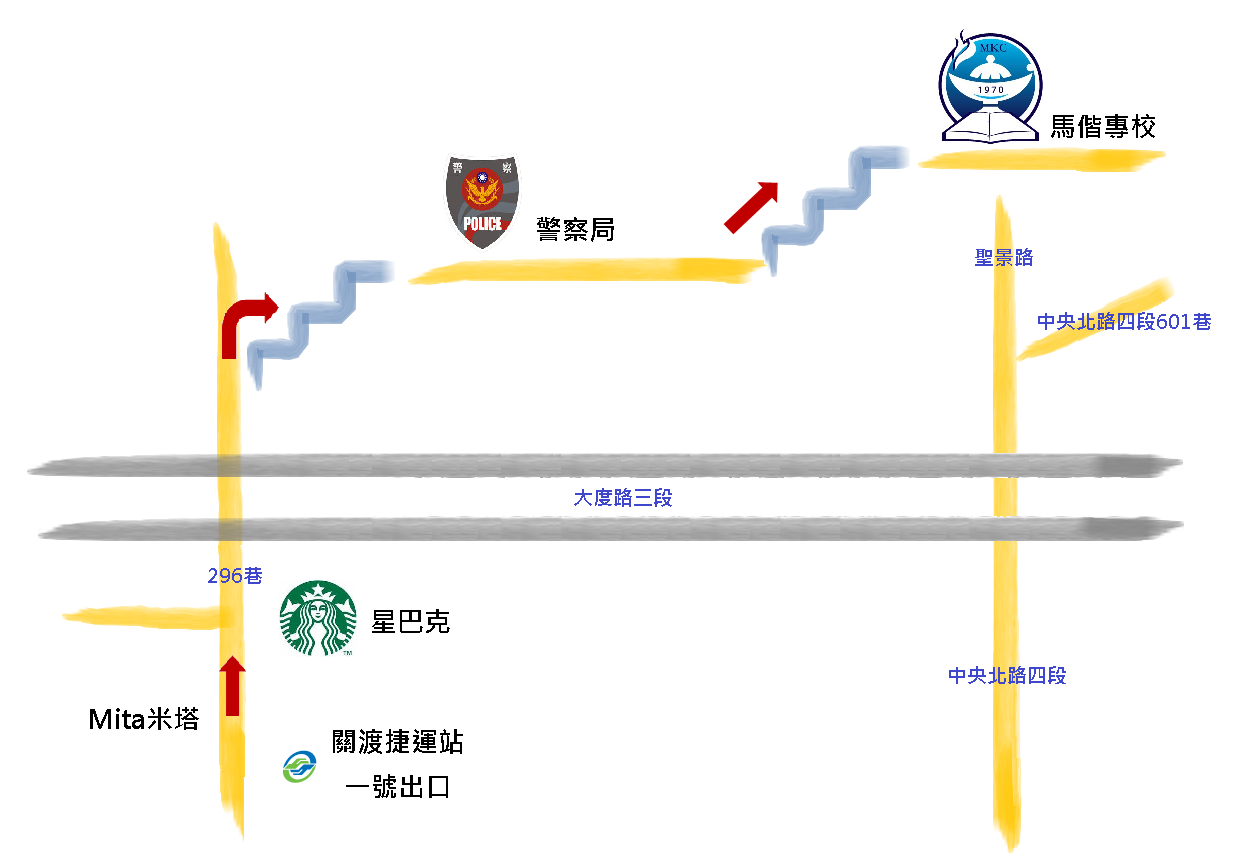 時 間活 動內 容活 動 地 點13:15～13:30報到本校D棟大樓7樓國際會議廳13:30～14:20技職教育宣導講座本校D棟大樓7樓國際會議廳14:20～14:50本校各科簡介本校D棟大樓7樓國際會議廳14:50～15:00中場休息本校D棟大樓7樓國際會議廳15:00～15:50五專免試入學說明本校D棟大樓7樓國際會議廳15:50～16:20Q＆A本校D棟大樓7樓國際會議廳16:20賦歸1. 台北火車站→ 捷運淡水線(至關渡站下車) → 1號出口
→ 接駁公車(大南客運)或步行十分鐘→ 關渡校區 2. 指南客運：
淡水北門線關渡站下車 3. 高速公路：
請由1號國道→ 重慶北路交流道下→ 往士林北投方向
→ 上百齡橋→ 左轉往大度路→ 左轉聖景路→ 上山方向→ 左轉 → 關渡校區 